The following document contains information on a software package developed by the Montana State University (MSU) Wind Applications Center (WAC).  The purpose of the software is to provide a means of monitoring and logging data from a South West Wind Power (SWWP) Skystream 3.7 Wind Turbine.  The software was created in LabView 8.5. LabView provides a virtual instrument which monitors the turbine and provides a means for publishing the data anywhere on a network. To archive the data a MS excel spreadsheet has been created to help visualize and organize the data from the turbine.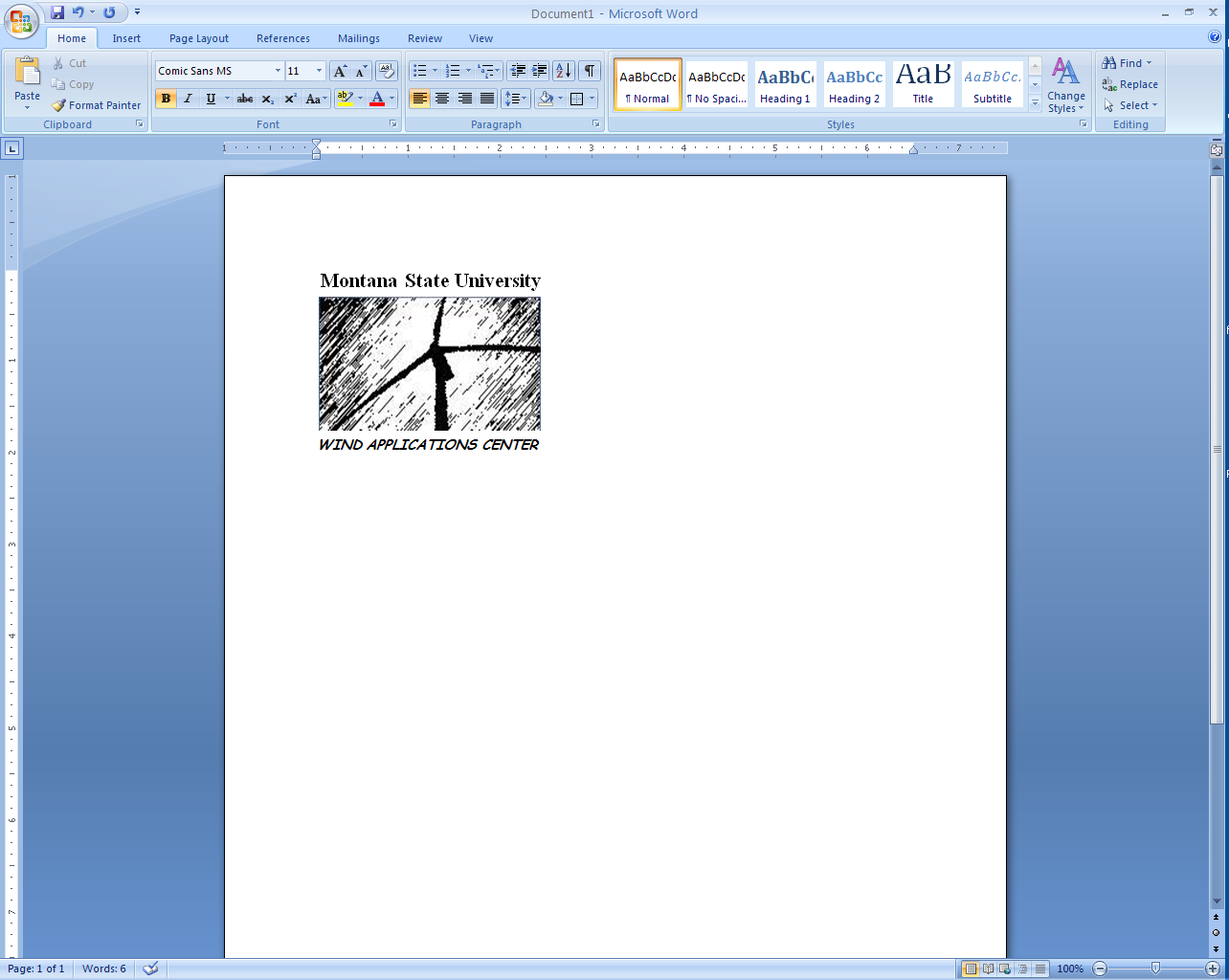 System Requirements: The following are required to enable proper operation of the software.Microsoft Windows XP SP2 or higherSkyview 2.0 from SWWPCommunication with Skystream 3.7 via X-Bee Pro or hardwireAccess to network or web server from local PCIf access to web server is not available a FTP will have to be configuredSkyview 2.0: Skyview is that software provided by SWWP for monitoring the Skystream 3.7.  If it is not already installed on the system install it.  It is available via CD provided by SWWP or available for download off their web site: www.skystreamenergy.comX-Bee Pro: The wireless receiver which receives data from the Skystream.  Signal Strength is located in the lower left hand corner of the Skyview program screen (Only available in Skyview 2.0).   A lower number indicates better signal (keep in mind that the number is negative). Test Communication: Test communication with the Skystream TurbineVerify power is turned on to the turbineOpen Skyview 2.0Under the “File” menu select “Connect to USB Converter”Green lights should appear indicating communicationUnder the “Turbine Setup” tab enter the serial number of the turbine It will search automatically and more green lights should verify communicationIf the system is unable to establish communication check that everything is installed properly.  If it is then there is an issue with the XBee Pro or Skystream inverter.  Contact SWWP or the MSU WAC for assistance.  Also see the troubleshooting section.  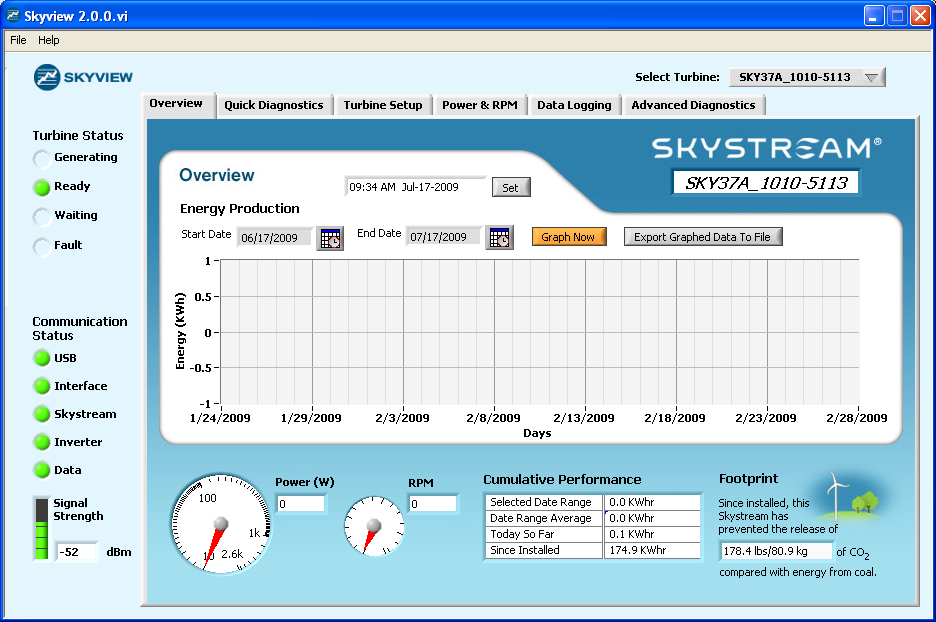 Install Monitoring SoftwareIn the provided folder go to C:\Wfs Files\Builds\WindTurbineDataProgram\My Installer\VolumeRun “Setup.exe”Once setup is complete the program will appear in the start menuStarting the SystemWith Skyview 2.0 open, under the “File” menu select “Advanced Diagnostics”Go to the “Data Logging” tabSelect a folder for the data to be saved to (either on the local PC or web server)Choose to write to the file every 30s or less if you chooseFollow the on screen direction for “File Format String”Select Year: replace “d” with “Y” as the last character on the file format stringNOTE: you may choose a different file creation rate.  Everytime Skyview generates a new file the file string in the Turbine Monitor will have to be changed.Take note of the file name and locationStart logging dataMinimize Skyview but keep it runningOpen the Turbine MonitorThis time when prompted for a file enter the file and location you chose for the data logging(It may be necessary to scroll the window up to locate the input locations for the logged data and virtual instrument)Choose a location for the Virtual Instrument to be saved (on the Web Server) or in root directory of FTP (Apache 2 for example)Keep the Wind Turbine Monitor open and on the desktop, it will automatically update the instrument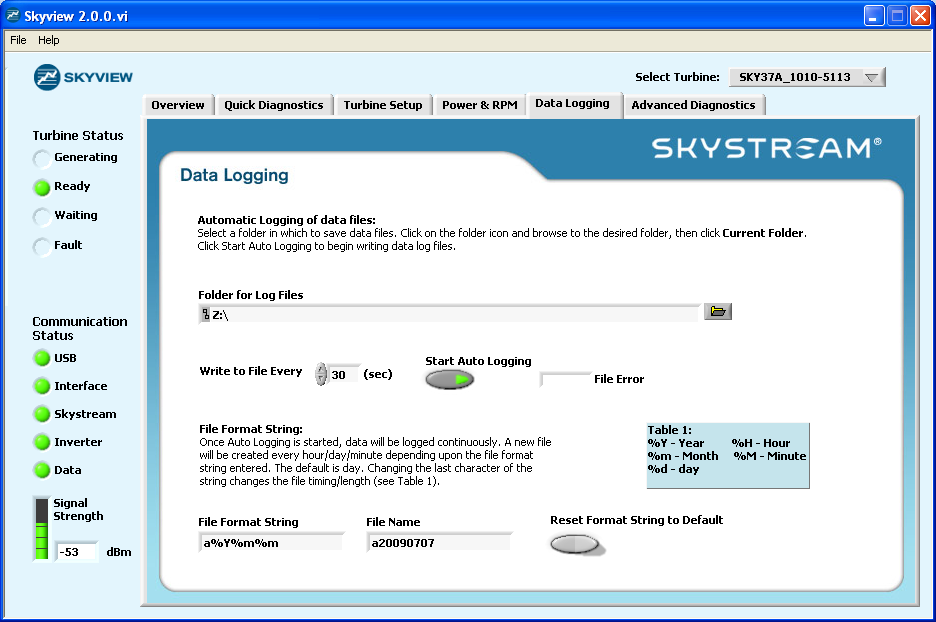 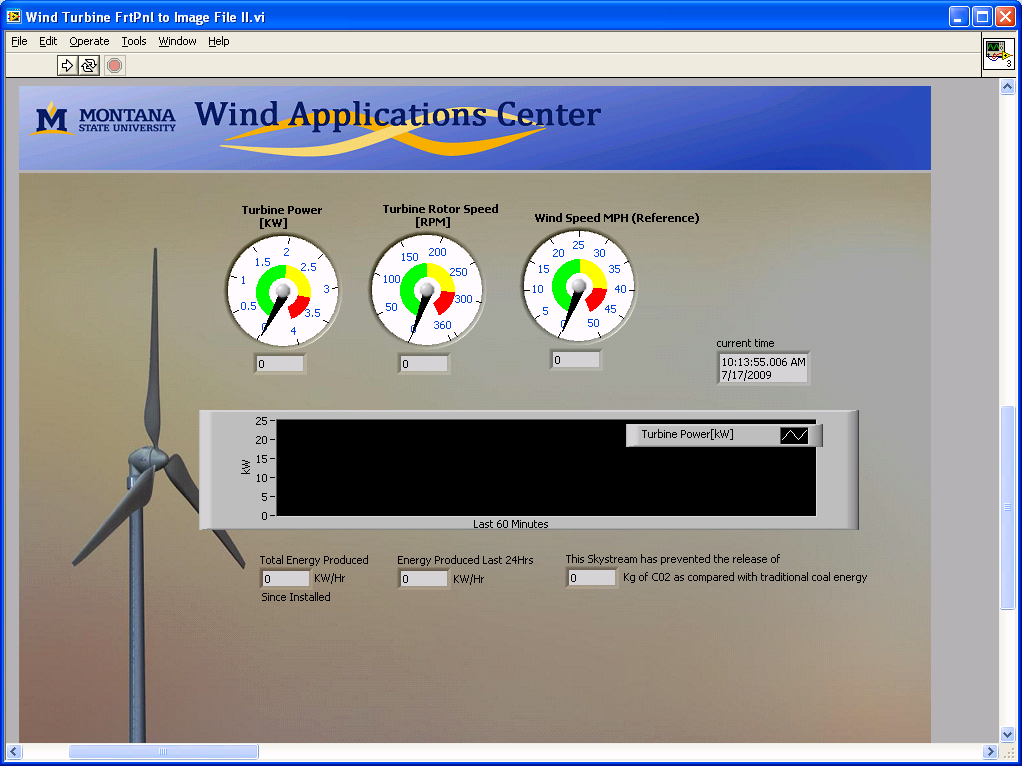 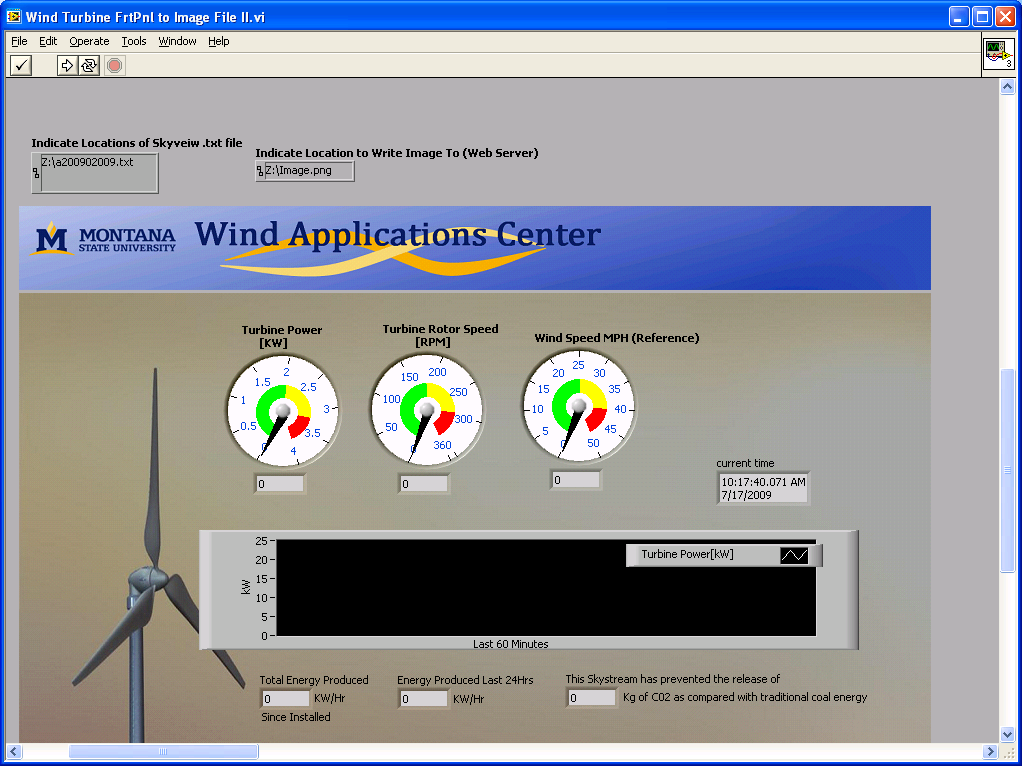 Excel Data Logging Program “TurbineDataYearlyMacroVersion.xlsm”The purpose of this spreadsheet is to disseminate the wind turbine data by month.  This program takes data from the .txt file and takes daily averages and compiles by month and year.Importing Data- The first step  is importing your data from the text file being created by the SkyView program. This is done from the data tab with the From Text option.  Designate the correct text file to be opened. This will bring you to the Text import wizard. Select Delimited  for step 1. In step two select tab and other as the delimiters.  For the other field enter  a colon (:)  into the field as shown below. This will break up the date format so that you can choose from year, month, day, hour, minute and second.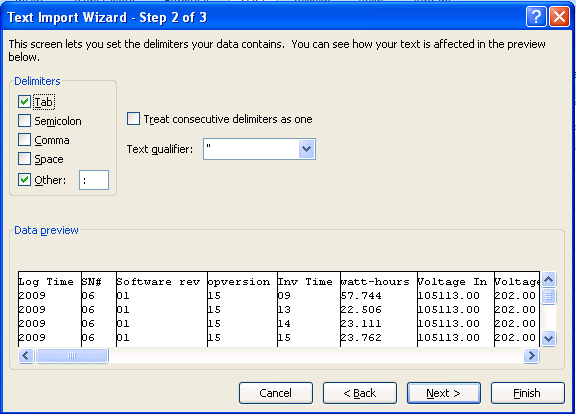 In step three you must select the correct columns of data to import. The columns you want are: Month, Day, Power, RPM and Windspeed. To do this you must select “Do not import column (skip)” for each column that you do not want as shown below. In this case you want column 2, 3, 19, 25 and 26 leave these as general columns. 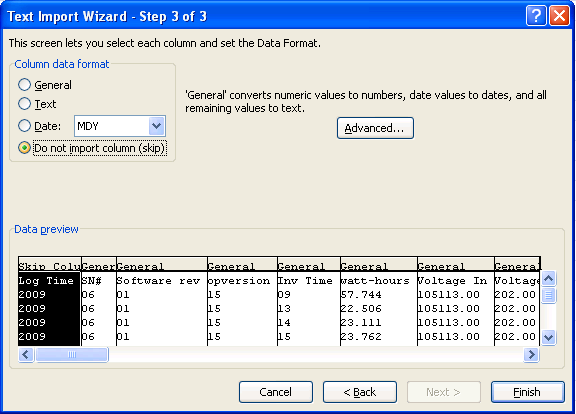 Monthly Graph- To create the Monthly Graph the Macro MonthGrab must be run on the Data Worksheet. To do this Ctrl-M can be pressed or use the view macro box to select MonthGrab and run it. The Macro will select the month that you enter into the yellow cell and put the data in a position so the Monthly Graph worksheet can graph it.Yearly Graph- The yearly graph is created automatically and the graph of the data will be displayed on the Yearly graph Worksheet. The year label on the graph can be changed from the Data Worksheet by changing the Year cell in red. Yearly Data Save- To avoid confusion and large text files of data it is recommend that the excel sheet and the text file should be restarted each calendar year as new files.  This means reconnecting to the text file from the new excel sheet, changing the year and file name. That should be it for housekeeping tasks.  How excel will function with a year’s worth of data is still untested so more trouble shooting may be needed in the future.  RecommendationsChoosing to log data monthly reduces file sizes, but requires that the file path in Turbine monitor be changed monthly to the new file Skyview is writing If writing files yearly, then the same as above must be done yearly30 s seems like a good rate to take data, this may have to be slowed if the computer is slowSpecial Notes on Turbine Monitor.exe and SkyviewThe turbine monitor must be on the desktop to operate; it will not work if minimizedThe turbine monitor image can be saved as a .jpg or .pngThe visible area of the turbine monitor is saved to the fileThe current time is the computers timeSkyview 2.0 must remain running to log the data; it can be minimizedThe file name generated by Skyview is the same name used in the turbine monitor for “location of Skyview.txt”; it is necessary to provide file location which was specified in SkyviewWhen specify a file location in Skyview, click “Current Folder” not “Open”Web PublishingIf your web server is available over the LAN follow these instructionsOpen “My Computer” Click on the “Tools” drop down menuSelect “Map Network” DriveType in the location of the driveIt will probably prompt for a username and passwordIf the server is not available it may be necessary to allow it to be accessed on the network, this has to be done at the serverIf a web server is unavailable then an FTP system such as Apache Web Server must be usedApache 2.0 is freeware and available onlineMust have usable internet addressSave published files to Apaches Root DirectoryFollow any other Apache installation instructionsOverviewSkyview 2.0 communicates with the turbine and archives data to a .txt fileTurbine Monitor grabs live data (most recent values) and publishes them via virtual instrument to a folder (web site)The excel program copies data from the .txt file and disseminates it into graphsThis data should be accessible online at the MT WAC homepage and on the Schools Home Page